Администрация Кушвинского городского округаУправление образования  Кушвинского городского округа(УО КГО)П Р И К А З26.08.2020											      № 310О внесении изменений в приказы Управления образования Кушвинского городского округаВ соответствии с приказом Федеральной службы по надзору в сфере образования и науки от 05.08.2020 № 821 «О внесении изменений в приказ Федеральной службы по надзору в сфере образования и науки от 27 декабря 2019 г. № 1746 «О проведении Федеральной службы по надзору в сфере образования и науки мониторинга качества подготовки обучающихся общеобразовательных организаций в форме всероссийских работ в 2020 году», приказом Министерства образования и молодежной политики Свердловской области от 18.08.2020 №649-д «О внесении изменений в приказ Министерства образования и молодежной политики Свердловской области от 10.03.2020 № 289-Д «О проведении Всероссийских проверочных работ на территории Свердловской области в 2020 году»ПРИКАЗЫВАЮ:Внести изменения в приказ Управления образования Кушвинского городского округа от 30.10.2019 № 479 «Об утверждении графика проведения мероприятий по оценке качества подготовки обучающихся и реализации образовательных программ на территории Кушвинского городского округа в 2019-2020 учебном году» (с изменениями от 03.02.2020, приказ № 39, от 13.03.2020, приказ № 111, от 12.05.2020, приказ № 177):изложить п. 1.1 приказа в следующей редакции:«1.1. График проведения мониторинга качества подготовки обучающихся общеобразовательных организаций в форме всероссийских проверочных работ в 2020 году для обучающихся 5-9 классов определяется образовательными организациями самостоятельно по согласованию с Управлением образования Кушвинского городского округа и Министерством образования и молодежной политики Свердловской области, с учетом срока проведения мониторинга с 14 сентября по 12 октября 2020 года.»;изложить график проведения мероприятий по оценке качества подготовки обучающихся и реализации образовательных программ на территории Кушвинского городского округа в 2020 году в новой редакции (прилагается).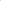 Внести изменения в приказ Управления образования Кушвинского городского округа от 25.02.2020 № 92 «О проведении Всероссийских проверочных работ в 2020 году на территории Кушвинского городского округа» (с изменениями от 13.03.2020, приказ № 111, от 12.05.2020, приказ № 177): 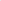 2.1.  изложить п. 3.1 приказ в следующей редакции: «3.1. План-график проведения мониторинга качества подготовки обучающихся общеобразовательных организаций в форме всероссийских проверочных работ в 2020 году для обучающихся 5-9 классов определяется образовательными организациями самостоятельно по согласованию с Управлением образования Кушвинского городского округа и Министерством образования и молодежной политики Свердловской области, с учетом срока я проведения мониторинга с 14 сентября по 12 октября 2020 года.2.2. изложить План-график проведения ВПР в 2020 году в новой редакции (прилагается). 3. Контроль за исполнением настоящего приказа возложить на начальника отдела развития содержания образования С.А. Зараменских.Начальник Управления образования					   А.В. АленгозС.А. Зараменских,М.С. КуклинаПриложение № 1к приказу Управления образования Кушвинского городского округа от 26.08.2020  № 310«О внесении изменений в приказы Управления образования Кушвинского городского»ГРАФИКпроведения мероприятий по оценке качества подготовки обучающихся и реализации образовательных программна территории Кушвинского городского округа в 2020 году2020 годВ 2020 году всероссийский проверочные работы среди обучающихся 5-8-х будут проходить в штатном режиме, среди обучающихся 9-х классов – в режиме апробации.Приложение № 2к приказу Управления образования Кушвинского городского округа от 26.08.2020  № 310«О внесении изменений в приказы Управления образования Кушвинского городского»План-график проведения Всероссийских проверочных работ в Кушвинском городском округе в 2020 году№КлассСентябрьОктябрьНоябрь Декабрь1234561.4 класс2.5 классВсероссийские проверочные работы:14-30 сентября - русский язык,  математика, окружающий мирВсероссийские проверочные работы:1-12 октября - русский язык,  математика, окружающий мир3.6 классВсероссийские проверочные работы:14-30 сентября -  русский язык,  математика, история, биологияВсероссийские проверочные работы:1-12 октября -  русский язык,  математика, история, биология4.7 классВсероссийские проверочные работы:14-30 сентября -  русский язык,  математика, история, биология, география, обществознаниеВсероссийские проверочные работы:1-12 октября -  русский язык,  математика, история, биология, география, обществознание5.8 классВсероссийские проверочные работы:14-30 сентября -  русский язык,  математика, история, биология, география, обществознание, физика, иностранный языкВсероссийские проверочные работы:1-12 октября -  русский язык,  математика, история, биология, география, обществознание, физика, иностранный язык6.9 классВсероссийские проверочные работы:14-30 сентября -  русский язык,  математика, история, биология, география, обществознание, физика, химияВсероссийские проверочные работы:1-12 октября -  русский язык,  математика, история, биология, география, обществознание, физика, химия7.10 класс8.11 классПериод проведенияКлассУчебный предметПримечаниес 14 сентября по 12 октября (по согласованию)5Русский языкВ штатном режимес 14 сентября по 12 октября (по согласованию)5МатематикаВ штатном режимес 14 сентября по 12 октября (по согласованию)5Окружающий мирВ штатном режимес 14 сентября по 12 октября (по согласованию)6Русский языкВ штатном режимес 14 сентября по 12 октября (по согласованию)6МатематикаВ штатном режимес 14 сентября по 12 октября (по согласованию)6ИсторияВ штатном режимес 14 сентября по 12 октября (по согласованию)6БиологияВ штатном режимес 14 сентября по 12 октября (по согласованию)7Русский языкВ штатном режимес 14 сентября по 12 октября (по согласованию)7МатематикаВ штатном режимес 14 сентября по 12 октября (по согласованию)7ИсторияВ штатном режимес 14 сентября по 12 октября (по согласованию)7БиологияВ штатном режимес 14 сентября по 12 октября (по согласованию)7ГеографияВ штатном режимес 14 сентября по 12 октября (по согласованию)7ОбществознаниеВ штатном режимес 14 сентября по 12 октября (по согласованию)8Русский языкВ штатном режимес 14 сентября по 12 октября (по согласованию)8МатематикаВ штатном режимес 14 сентября по 12 октября (по согласованию)8ИсторияВ штатном режимес 14 сентября по 12 октября (по согласованию)8БиологияВ штатном режимес 14 сентября по 12 октября (по согласованию)8ГеографияВ штатном режимес 14 сентября по 12 октября (по согласованию)8ОбществознаниеВ штатном режимес 14 сентября по 12 октября (по согласованию)8ФизикаВ штатном режимес 14 сентября по 12 октября (по согласованию)8Английский языкВ штатном режимес 14 сентября по 12 октября (по согласованию)8Немецкий языкВ штатном режимес 14 сентября по 12 октября (по согласованию)8Французский языкВ штатном режимес 14 сентября по 12 октября (по согласованию)9Русский языкВ режиме апробациис 14 сентября по 12 октября (по согласованию)9МатематикаВ режиме апробациис 14 сентября по 12 октября (по согласованию)9ИсторияВ режиме апробациис 14 сентября по 12 октября (по согласованию)9БиологияВ режиме апробациис 14 сентября по 12 октября (по согласованию)9ГеографияВ режиме апробациис 14 сентября по 12 октября (по согласованию)9ОбществознаниеВ режиме апробациис 14 сентября по 12 октября (по согласованию)9ФизикаВ режиме апробациис 14 сентября по 12 октября (по согласованию)9ХимияВ режиме апробации